Чернухин Семен Митрофанович 1909г.р.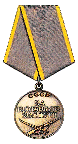 Звание: ст. сержант 
в РККА с 1941 года Место призыва: Песковский РВК, Воронежская обл., Песковский р-н№ записи: 30510359                                                                                                                                 Медаль «За боевые заслуги» 
Подвиг: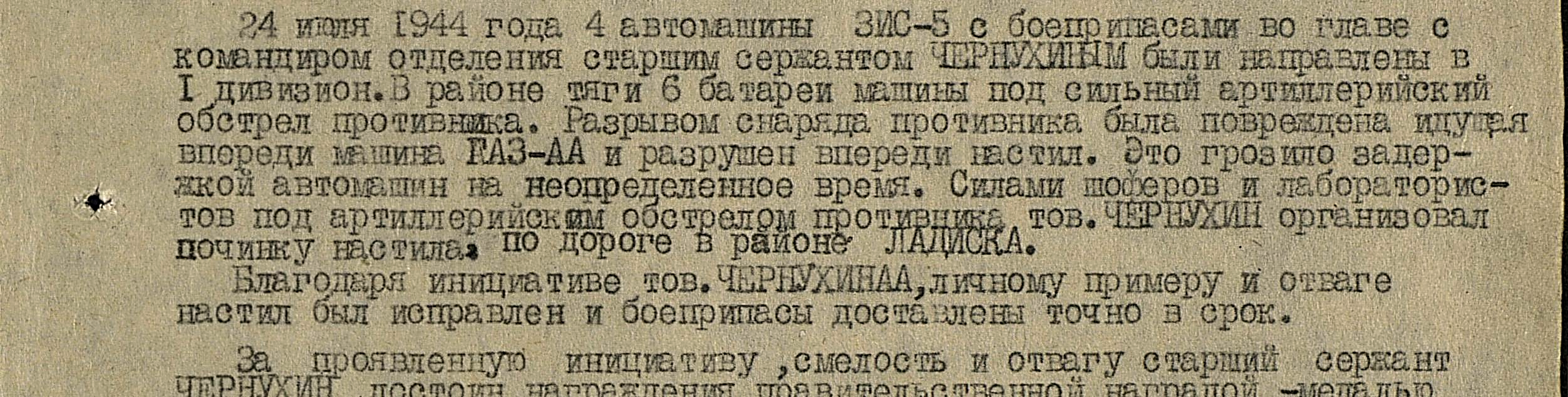 